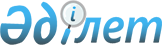 2009-2010 оқу жылына Жол картасы аясында кадрларды даярлауға арналған  мемлекеттік білім беру тапсырысын бекіту туралы
					
			Күшін жойған
			
			
		
					Солтүстік Қазақстан облысы әкімдігінің 2009 жылғы 29 маусымдағы N 175 қаулысы. Солтүстік Қазақстан облысының Әділет департаментінде 2009 жылғы 4 тамызда N 1719 тіркелді. Қолданылу мерзімінің өтуіне байланысты күші жойылды (Солтүстік Қазақстан облысы әкімі аппаратының 2011 жылғы 17 қазандағы N 01.04-08/2964 хаты)

      Ескерту. Қолданылу мерзімінің өтуіне байланысты күші жойылды (Солтүстік Қазақстан облысы әкімі аппаратының 2011.10.17 N 01.04-08/2964 хаты)      «Қазақстан Республикасындағы жергілікті мемлекеттік басқару және өзін-өзі басқару туралы» Қазақстан Республикасының 2001 жылғы 23 қаңтардағы № 148 Заңының 27-бабы 2-тармағына, «Білім туралы» Қазақстан Республикасының 2007 жылғы 27 шілдедегі № 319 Заңы 6-бабы 2-тармағының 8) тармақшасына, «Мемлекет басшысының 2009 жылғы 6 наурыздағы «Дағдарыс арқылы жаңару мен дамуға» атты Қазақстан халқына Жолдауын жүзеге асыру бойынша 2009 жылға Қазақстан Республикасы Үкіметінің іс-әрекетінің жоспарын орындау бойынша іс-шаралар жоспары туралы» Қазақстан Республика Үкіметінің 2009 жылдың 10 наурыздағы № 274 қаулысына сәйкес облыс әкімдігі ҚАУЛЫ ЕТЕДІ: 



      1. Қоса берілген Жол картасы аясында 2009 оқу жылына кадрларды даярлауға арналған мемлекеттік білім беру тапсырысы бекітілсін. 



      2. Бюджеттік бағдарламалар әкімшісі «Техникалық және кәсіптік білім ұйымдарында мамандарды даярлау» 261.024.000 бюджеттік бағдарламасы бойынша мемлекеттік тапсырысты уақытылы қаржыландыруды қамтамасыз етсін. 



      3. Осы қаулының орындалуын бақылау облыс әкімінің орынбасары Т.Т.Қаскинға жүктелсін. 



      4. Осы қаулы оны ресми жариялаған күннен кейін он күнтізбелік күн өткеннен соң қолданысқа енгізіледі.        Облыс әкімі                                      С.Біләлов 

Солтүстік Қазақстан облысы 

әкімдігінің 2009 жылғы 

29 маусымдағы № 175 қаулысымен 

бекітілді  2009–2010 оқу жылындағы Жол картасы шеңберіндегі кадрларды даярлауға мемлекеттік тапсырыс 
					© 2012. Қазақстан Республикасы Әділет министрлігінің «Қазақстан Республикасының Заңнама және құқықтық ақпарат институты» ШЖҚ РМК
				№ Оқу орындардың атаулары Мамандықтар Жіктеу бойынша коды Оқыту тілі 11 сыныптан кейін 1 Солтүстік Қазақстан кәсіптік– 

педагогикалық колледжі Автомобиль көлігіне техникалық қызмет көрсету  және пайдалану 1201000 орыс 30 1 Солтүстік Қазақстан кәсіптік– 

педагогикалық колледжі Төтенше жағдайларда қорғау 1517000 орыс 30 1 Солтүстік Қазақстан кәсіптік– 

педагогикалық колледжі Дене тәрбиесі 0108000 орыс 30 Жиынтығы 90 2 Петропавл темір жол көлігі колледжі Газ-мұнай және авто-құю стансаларын салу және пайдалану 0810000 орыс 30 2 Петропавл темір жол көлігі колледжі Темір жолдардың жылжымалы құрамын пайдалану, жөндеу және техникалық қызмет көрсету 1108000 орыс 30 Жиынтығы 60 3 Петропавл құрылыс- 

экономикалық колледжі Құрылыс бұйымдары мен құрылымдарын өндіру 1412093 орыс 30 3 Петропавл құрылыс- 

экономикалық колледжі Қаржы 0616083 орыс 30 3 Петропавл құрылыс- 

экономикалық колледжі Тамақтануды ұйымдастыру 0508063 орыс 30 3 Петропавл құрылыс- 

экономикалық колледжі Нан пісіру, 

макарон және кондитерлік  өндіріс 1317253 орыс 30 Жиынтығы 120 4 Гуманитарлы- 

техникалық колледж Автомобиль көлігіне техникалық қызмет көрсету  және пайдалану 1201000 орыс 25 4 Гуманитарлы- 

техникалық колледж Радиоэлектронды құрылғылар көлігіне техникалық қызмет көрсету (көлік түрлері бойынша) 1310000 орыс 25 4 Гуманитарлы- 

техникалық колледж Тұрмыстық техника және телекоммуника- 

циялық құрылғыларды жөндеу және қызмет көрсету (салалар бойынша) 0502000 орыс 50 4 Гуманитарлы- 

техникалық колледж Ғимараттар мен құрылыстарды салу және пайдалану 1401000 орыс 25 Жиынтығы 125 5 Манаш Қозыбаев атындағы көпбейінді СҚМУ колледжі Автомобиль көлігіне техникалық қызмет көрсету, жөндеу және пайдалану 1201000 орыс 25 5 Манаш Қозыбаев атындағы көпбейінді СҚМУ колледжі «Тасымалдауды ұйымдастыру және көліктегі қозғалысты басқару» (салалар бойынша) 1202000 орыс 30 5 Манаш Қозыбаев атындағы көпбейінді СҚМУ колледжі Радиотехника және байланыс 1306000 орыс 25 5 Манаш Қозыбаев атындағы көпбейінді СҚМУ колледжі Электрлік және электрмеханика-лық жабдыққа техникалық қызмет көрсету және жөндеу (салалар бойынша) 0911000 орыс 25 Жиынтығы 105 6 № 5 Кәсіптік лицей Наубайшы-шебер 1219132 орыс 15 6 № 5 Кәсіптік лицей Салқындатқыш қондырғыларының жабдықтарын құрастыру 1119000 орыс 15 6 № 5 Кәсіптік лицей Маркетинг (салалар бойынша) 0513000 орыс 25 Жиынтығы 55 7 № 6 Кәсіптік лицей Электронды есептеу машиналарының операторы 1304012 орыс 30 Жиынтығы 30 8 № 9 Кәсіптік лицей Фермерлік шаруашылық (бейін бойынша) 1504000 орыс 30 Жиынтығы 30 9 № 14 Кәсіптік лицей Ғимараттар мен құрылыстарды салу және пайдалану 1401000 орыс 30 Жиынтығы 30 10 № 15 Кәсіптік лицей Ғимараттар мен құрылыстарды салу және пайдалану 1401000 орыс 30 Жиынтығы 30 11 № 16 Кәсіптік лицей Ауыл шаруашылықтағы техникалық қызмет көрсету мен жөндеу 1501000 орыс 25 Жиынтығы 25 12 № 12 Кәсіптік- техникалық мектеп Фермерлік шаруашылық (бейін бойынша) 1504000 орыс 30 Жиынтығы 30 13 «Мастер- 

центр» алғашқы кәсіптендіру-дің оқу- 

өндірістік орталығы Аспаз 1226033 орыс 25 13 «Мастер- 

центр» алғашқы кәсіптендіру-дің оқу- 

өндірістік орталығы Шаштараз- 

визажист 050632 орыс 25 13 «Мастер- 

центр» алғашқы кәсіптендіру-дің оқу- 

өндірістік орталығы Модельер-киім пішуші 1211072 орыс 20 Жиынтығы 70 Барлығы 800 Маманды оқытуға кеткен шығыстың орташа құны 192,4 м.тг/ж Маманды оқытуға кеткен шығыстың орташа құны 192,4 м.тг/ж Маманды оқытуға кеткен шығыстың орташа құны 192,4 м.тг/ж Маманды оқытуға кеткен шығыстың орташа құны 192,4 м.тг/ж Маманды оқытуға кеткен шығыстың орташа құны 192,4 м.тг/ж Маманды оқытуға кеткен шығыстың орташа құны 192,4 м.тг/ж 